                                        CİHAZIN KULLANMA TALİMATI      Demir Çekme Test CihazıGüç kablosu prize takılır.Basınç aleti ve yazıcı üzerindeki anahtar  ‘‘ I ’’ konumuna getirilir.Numune basınç aletindeki tablalar arasına, tablaların merkezine gelecek şekilde yerleştirilir ve kapağı kapatılır.Kumanda bölgesinden numuneye yükleme hızı ayarlanır.Program üzerinden başlat’ a tıklayarak sistem devreye sokulur.Çekme işlemi sona erdiğinde değerler kaydedilir ve program kapatılır.Güç kablosu prizden çekilir.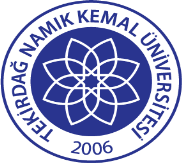 TNKÜ ÇORLU MÜHENDİSLİK FAKÜLTESİ                                        İNŞAAT MÜHENDİSLİĞİ DEMİR ÇEKME TEST CIHAZI KULLANMA TALİMATI Doküman No:  EYS-TL-237TNKÜ ÇORLU MÜHENDİSLİK FAKÜLTESİ                                        İNŞAAT MÜHENDİSLİĞİ DEMİR ÇEKME TEST CIHAZI KULLANMA TALİMATI Hazırlama Tarihi:   13.04.2022TNKÜ ÇORLU MÜHENDİSLİK FAKÜLTESİ                                        İNŞAAT MÜHENDİSLİĞİ DEMİR ÇEKME TEST CIHAZI KULLANMA TALİMATI Revizyon Tarihi:   --TNKÜ ÇORLU MÜHENDİSLİK FAKÜLTESİ                                        İNŞAAT MÜHENDİSLİĞİ DEMİR ÇEKME TEST CIHAZI KULLANMA TALİMATI Revizyon No:   0TNKÜ ÇORLU MÜHENDİSLİK FAKÜLTESİ                                        İNŞAAT MÜHENDİSLİĞİ DEMİR ÇEKME TEST CIHAZI KULLANMA TALİMATI Toplam Sayfa Sayısı:   1Cihazın Markası/Modeli/ Taşınır Sicil NoDemir Çekme Test CihazıKullanım AmacıEğitim-ÖğretimSorumlusu	Araş. Gör. Yunus Emre AVŞARSorumlu Personel İletişim Bilgileri (e-posta, GSM)0282 2502346yeavsar@nku.edu.tr